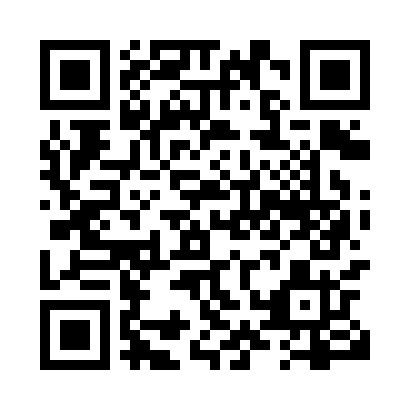 Prayer times for Fogo Island, Newfoundland and Labrador, CanadaMon 1 Jul 2024 - Wed 31 Jul 2024High Latitude Method: Angle Based RulePrayer Calculation Method: Islamic Society of North AmericaAsar Calculation Method: HanafiPrayer times provided by https://www.salahtimes.comDateDayFajrSunriseDhuhrAsrMaghribIsha1Mon3:075:041:116:439:1711:142Tue3:085:051:116:439:1711:143Wed3:085:051:116:429:1711:144Thu3:095:061:116:429:1611:145Fri3:095:071:116:429:1611:146Sat3:105:081:126:429:1511:137Sun3:105:091:126:429:1511:138Mon3:115:091:126:419:1411:139Tue3:115:101:126:419:1311:1310Wed3:125:111:126:419:1311:1211Thu3:125:121:126:419:1211:1212Fri3:135:131:126:409:1111:1213Sat3:135:141:136:409:1011:1114Sun3:145:151:136:399:0911:1115Mon3:155:171:136:399:0911:1116Tue3:155:181:136:389:0811:1017Wed3:165:191:136:389:0711:1018Thu3:165:201:136:379:0611:0919Fri3:175:211:136:379:0411:0920Sat3:185:221:136:369:0311:0821Sun3:185:241:136:369:0211:0822Mon3:195:251:136:359:0111:0723Tue3:205:261:136:349:0011:0624Wed3:225:271:136:338:5911:0325Thu3:245:291:136:338:5711:0126Fri3:275:301:136:328:5610:5927Sat3:295:311:136:318:5510:5628Sun3:315:331:136:308:5310:5429Mon3:345:341:136:298:5210:5130Tue3:365:351:136:298:5010:4931Wed3:395:371:136:288:4910:46